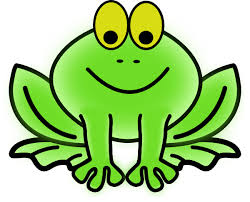 									March 2018Dear Children, Parents GuardiansWe wish to inform you that Frogs will be starting on Wednesday 18th April, following the Easter Holidays. This will be for the Junior Children.18/04/1825/04/1802/05/1809/05/1816/05/18 23/05/18Times remain the same, 3.15pm- 4.30pm each Wednesday. We will require an application form for new children joining us.  Our regular children must complete a new form if there are any changes that need recording for our attention. Please can you return any updated or new Application Forms prior to commencement. Thank you.We are looking forward, to seeing you again soon.Hilda, Margaret, Sue and the Team  